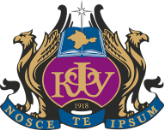 ФГАОУ ВО «КРЫМСКИЙ ФЕДЕРАЛЬНЫЙ УНИВЕРСИТЕТ ИМ. В.И. ВЕРНАДСКОГО»ИНСТИТУТ «АКАДЕМИЯ СТРОИТЕЛЬСТВА И АРХИТЕКТУРЫ»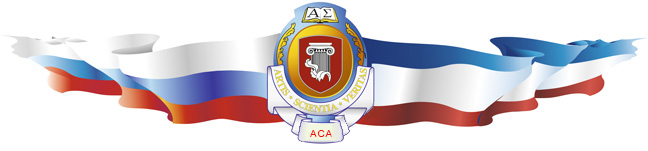 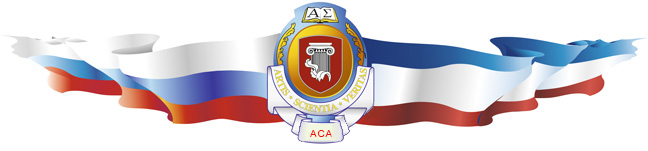 Бакалавриат Шифр – 08.03.01 «Строительство», Направленность «Экспертиза и управление недвижимостью»Формы обучения – очная; Продолжительность подготовки: очная форма – 4 года на базе среднего образования и СПО. Квалификация – Бакалавр.УНИКАЛЬНОСТЬ ПРОГРАММЫВажнейшим условием недвижимости является экспертиза, разработка оптимальной стратегии управления и содержания объектов, организация процессов и финансирования. В современных условиях, образование в области недвижимости должно быть основано на оптимальном сочетании фундаментальной инженерно-строительной подготовки и глубоких знаний в области экономики и управления недвижимостью.Профиль «Экспертиза и управление недвижимостью» включает в себя уникальное сочетание дисциплин, охватывающих технические, правовые, экономические, управленческие и экологические аспекты создания, управления и эксплуатации объектов недвижимости.РЕКОМЕНДАЦИИ ДЛЯ ПОСТУПАЮЩИХПрофиль подходит как людям, предпочитающим работать в больших коллективах, крупных организациях (проектных институтах, строительных организациях, управлениях капитального строительства), так и в малом бизнесе. Профиль образования позволит найти работу с людьми (в сфере оценки недвижимости, менеджером по закупкам, риелтором), документами, программными продуктами (проектирование, бизнес-планирование, сметы и расчеты за выполненные работы). Широта возможностей позволяет каждому выпускнику найти работу по душе, самореализоваться. Развитие рынка недвижимости, строительство умных домов и умных городов будет повышать востребованность специалистов, владеющих знаниями и навыками экспертизы и управления недвижимостью в будущем.ВЫПУСКНИК ПРОФИЛЯ, ПОЛУЧИТ ЗНАНИЯ, ПОЗВОЛЯЮЩИЕ: разрабатывать архитектурные и конструктивные решения зданий и сооружений;проводить предварительное технико-экономическое обоснование проектных расчетов;разрабатывать проектную, рабочую техническую документацию инвестиционно-строительных проектов, оформлять законченные проектно-конструкторские работы;контролировать соответствие разрабатываемых  проектов и технической документации заданию на проектирование, стандартам, техническим условиям и другим нормативным документам;проводить инвентаризацию, экспертизу, учет, регистрацию и оценку объектов недвижимости; осуществлять планирование градостроительного развития территорий;определять и контролировать виды использования земельных участков и других объектов недвижимости;осуществлять работы по покупке, продаже и аренде недвижимости по поручению клиентов, с соблюдением законодательства в области регулирования недвижимого имущества;управлять объектами ЖКХ и осуществлять сметное нормирование в строительстве и ЖКХ.СФЕРА ДЕЯТЕЛЬНОСТИИ ВЫПУСКНИКОВинвестиционно-строительная деятельность, девелопмент.выполнение функций заказчика (государственного, технического)комплексная (в т.ч. строительно-техническая) экспертиза недвижимостиуправление недвижимостью различного функционального назначения в течение ее жизненного циклаоценка недвижимостикомплексная эксплуатация недвижимостистроительный аудитуправление стоимостью строительстваорганизация проектирования, анализ проектных решений, проектный консалтингуправление контрактными отношениями в строительствеЗАНИМАЕМЫЕ ДОЛЖНОСТИинженер по проектно-сметной работе;специалист по оценке и управлению недвижимостью;специалист по экспертизе недвижимости;инженер по организации эксплуатации и ремонту зданий и сооружений;начальник отдела (структурного подразделения) строительной организации, отдела (управления) капитального строительства.где может работать выпускникгосударственные структуры, регулирующие инвестиционно-строительную деятельность; комитеты государственного имущества и собственности;управляющие компании в ЖКХ;инвестиционные, девелоперские, консалтинговые, строительные компании;службы технической инвентаризации;риэлтерские агентства; оценочные и страховые компании; маркетинговые службы инвестиционных фондов и ипотечных банковВыпускающАЯ кафедрАКафедра технологии, организации и управления строительством.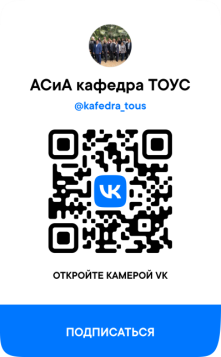 КОНТАКТЫ: ФГАОУ ВО «Крымский Федеральный Университет им. В.И. Вернадского», Институт «Академия строительства и архитектуры», Кафедра технологии, организации и управления строительством, 295493, Республика Крым, г. Симферополь, ул. Киевская, 181,  корпус 3, ауд. 316, ауд. 322E-mail: oys-asa@mail.ruПодробную информацию можно найти на сайте КФУ им. В.И. Вернадского: priem.cfuv.ru, на сайте Института «Академия строительства и архитектуры» aca.cfuv.ru, в сети ВК: https://vk.com/aba_cfuv, в группе кафедры Технологии, организации и управления строительством https://vk.com/kafedra_tous